PENGARUH PELATIHAN DAN PENGEMBANGAN SUMBER DAYA MANUSIA TERHADAP PENINGKATAN ETOS KERJA PEGAWAI PADA PT. BANK SYARIAH MANDIRI KANTOR CABANG SIMPANG PATAL PALEMBANG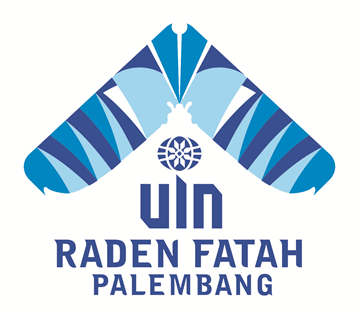 Oleh:Afrida SariNIM: 12180005TUGAS AKHIRDiajukan Kepada Fakultas Ekonomi Dan Bisnis IslamUniversitas Islam Negeri Raden Fatah Palembang Untuk Memenuhi Salah Satu Syarat Guna Memperoleh Gelar Ahli Madya Pada Jenjang Diploma III Perbankan Syari’ah (AMd, I)PALEMBANG2015